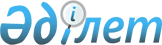 О снятии ограничительных мероприятий и признании утратившим силу решения акима Кызылжарского сельского округа от 8 мая 2019 года № 8 "Об установлении ограничительных мероприятий"Решение акима Кызылжарского сельского округа Иргизского района Актюбинской области от 2 октября 2019 года № 24. Зарегистрировано Департаментом юстиции Актюбинской области 3 октября 2019 года № 6398
      В соответствии со статьей 35 Закона Республики Казахстан от 23 января 2001 года "О местном государственном управлении и самоуправления в Республике Казахстан", статьей 10-1 Закона Республики Казахстан от 10 июля 2002 года "О ветеринарии" и на основании представления главного государственного ветеринарного-санитарного инспектора Иргизской районной территориальной инспекции Комитета ветеринарного контроля и надзора Министерства сельского хозяйства Республики Казахстан от 27 августа 2019 года № 2-17/237, аким Кызылжарского сельского округа РЕШИЛ:
      1. Снять ограничительные мероприятия, установленные по улице Достык села Жаныс би, Кызылжарского сельского округа в связи с проведением комплекса ветеринарных мероприятий по ликвидации болезни бруцеллез среди крупного рогатого скота.
      2. Признать утратившим силу решение акима Кызылжарского сельского округа от 8 мая 2019 года № 8 "Об установлении ограничительных мероприятий" (зарегистрированное в Реестре государственной регистрации нормативных правовых актов № 6134, опубликованное 17 мая 2019 года в эталонном контрольном банке нормативных правовых актов Республики Казахстан в электронном виде).
      3. Государственному учреждению "Аппарат акима Кызылжарского сельского округа" в установленном законодательством порядке обеспечить:
      1) государственную регистрацию настоящего решения в Департаменте юстиции Актюбинской области;
      2) размещение настоящего решения на интернет-ресурсе акимата Иргизского района, после его официального опубликования.
      4. Контроль за исполнением настоящего решения оставляю за собой.
      5. Настоящее решение вводится в действии со дня его первого официального опубликования.
					© 2012. РГП на ПХВ «Институт законодательства и правовой информации Республики Казахстан» Министерства юстиции Республики Казахстан
				
      Аким

А. Ізбасарова
